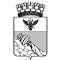 АДМИНИСТРАЦИЯ ГОРОДСКОГО ОКРУГА ГОРОД ВОРОНЕЖВОРОНЕЖСКОЙ ОБЛАСТИПОСТАНОВЛЕНИЕОт 19 декабря 2014 г. N 2455г. ВоронежО плате, взимаемой с родителей (законныхпредставителей), за присмотр и уход за детьмив муниципальных образовательных учрежденияхгородского округа город Воронеж, реализующихобразовательные программы дошкольного образованияВ целях поддержки и развития муниципальных образовательных учреждений, реализующих образовательные программы дошкольного образования, в соответствии со статьей 17 Федерального закона от 06.10.2003 N 131-ФЗ "Об общих принципах организации местного самоуправления в Российской Федерации", статьей 65 Федерального закона от 29.12.2012 N 273-ФЗ "Об образовании в Российской Федерации", решением Воронежской городской Думы от 05.12.2007 N 286-II "Об утверждении перечня льгот по плате, взимаемой с родителей (законных представителей), за присмотр и уход за детьми в муниципальных образовательных учреждениях городского округа город Воронеж, реализующих образовательные программы дошкольного образования" администрация городского округа город Воронеж постановляет:1. Установить:1.1. Плату, взимаемую с родителей (законных представителей), за присмотр и уход за ребенком в муниципальных образовательных учреждениях, реализующих образовательные программы дошкольного образования (далее - родительская плата), в размере 101 рубль в день. 1.2. Родительскую плату за присмотр и уход за ребенком в муниципальных образовательных учреждениях, реализующих образовательные программы дошкольного образования, в размере 50% от платы, указанной в пункте 1.1 настоящего постановления:  - одиноким матерям (отцам);- если один из родителей (законных представителей) - инвалид I или II группы;- если оба родителя (законных представителя) - студенты, получающие среднее профессиональное или высшее образование по дневной (очной) форме обучения; - если один из родителей (законных представителей) является военнослужащим, проходящим военную службу по призыву;- если один из родителей (законных представителей) – участник боевых действий;- если один из родителей (законных представителей) получил или перенес лучевую болезнь; является ликвидатором или эвакуированным из зоны отчуждения вследствие катастрофы на Чернобыльской АЭС;- вдовам (вдовцам);- семьям, находящимся в трудной социальной ситуации;  - если оба родителя (законных представителя) являются педагогами муниципального образовательного учреждения городского округа город Воронеж.2. Не взимается плата за присмотр и уход за ребенком в муниципальных образовательных учреждениях, реализующих образовательные программы дошкольного образования, в случае когда:- оба родителя (законных представителя) - инвалиды I или II группы;- оба родителя (законных представителя) - инвалиды детства;- один из родителей (законных представителей) - инвалид боевых действий;- один из родителей (законных представителей) – воспитанник детского дома;- ребенок является сиротой, инвалидом, имеет нарушения психофизического развития (для воспитывающихся в группах компенсирующей направленности), с туберкулезной интоксикацией, остался без попечения родителей;- один из родителей (законный представитель) является штатным работником муниципального дошкольного образовательного учреждения городского округа город Воронеж, независимо от места работы;  - семья имеет статус многодетной.3. Льгота родителям (законным представителям) по плате за присмотр и уход за ребенком в муниципальных образовательных учреждениях, реализующих образовательные программы дошкольного образования, предоставляется при представлении соответствующих документов, подтверждающих такое право.4. Родительская плата за присмотр и уход за детьми взимается за фактические дни пребывания ребенка в муниципальном образовательном учреждении, реализующем образовательные программы дошкольного образования.5. Родительская плата за присмотр и уход за детьми вносится родителями (законными представителями) ежемесячно до 25-го числа текущего месяца на лицевой счет по приносящей доход деятельности муниципального образовательного учреждения, реализующего образовательные программы дошкольного образования, открытый в управлении финансово-бюджетной политики администрации городского округа город Воронеж.6. Родительская плата может осуществляться за счет средств материнского (семейного) капитала по выбору родителя (законного представителя).7. В случае задолженности по родительской плате за присмотр и уход за детьми взыскание долга с родителей (законных представителей) осуществляется в установленном законом порядке.8. Денежные средства, поступившие от родительской платы за присмотр и уход за детьми в муниципальных образовательных учреждениях, реализующих образовательные программы дошкольного образования, направлять на присмотр и уход за воспитанниками (комплекс мер по организации питания и хозяйственно-бытового обслуживания детей, по обеспечению соблюдения ими личной гигиены и режима дня).9. Признать утратившим силу постановление администрации городского округа город Воронеж от 30.12.2013 N 1321 "О плате, взимаемой с родителей (законных представителей), за присмотр и уход за детьми в муниципальных образовательных учреждениях городского округа город Воронеж, реализующих образовательные программы дошкольного образования" с 01.01.2015.10. Постановление вступает в силу с 01.01.2015.11. Контроль за исполнением настоящего постановления возложить на заместителя главы администрации по социальной политике Савицкую Н.П.Главагородского округагород Воронеж А.В. Гусев